                                                                 Schüler-Unihockeyturnier                               OLTV                                                      Visp, 16. November 2016 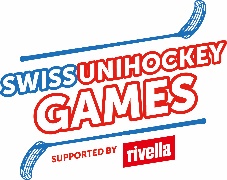 BFO „Halle 3“ (Knaben und Mädchen) Gruppe C   (BFO „Halle 3“)	                                                                               Gruppe D (BFO „Halle 3“)             	Vorrunde- Punktegleichheit: Direktbegegnung, Tordifferenz aller Spiele, erzielte Tore aller Spiele, Losentscheid!Bei den Damen gibt es keine Finalspiele!16.15 Uhr: Rangverkündigung BFO „Halle 2“                                                                  Knaben:1R.2R.3R.Pkt.RangAletsch 1      (C1)1225 (+4)2St-Niklaus 1 (C2)1225 (+6)1Münster 2    (C3)00004Leuk 3         (C4)20023Mädchen1R.2R.3R.4R.Pkt.RangSt- Niklaus  (D1)000003Aletsch       (D2)222281Münster     (D3)020242ZeitMannschaftenResultat 13.35-13.45                   Aletsch 1 (C1)  :  St-Niklaus 1 (C2)1:113.48-13.58                  St-Niklaus (D1) : Aletsch (D2)1:5514.01-14.11                 Münster 2 (C3)  :  Leuk 3 (C4)0:414.14-14.24                       Aletsch (D2) :  Münster (D3)6:014.27-14.37                   Aletsch 1 (C1)  :  Münster 2 (C3)2:014.40-14.50                    Münster (D3)  : St-Niklaus (D1)2:014.53-15.03              St-Niklaus 1 (C2)  :  Leuk 3 (C4)7:215.06-15.16                      Aletsch (D2)  :  St-Niklaus (D1)4:115.19-15.29                       Leuk 3 (C4)  :  Aletsch 1 (C1)0:215.32-15.42                 Münster 2 (C3)  :  St-Niklaus 1 (C2)1:215.45-15.55                    Münster (D3)  :  Aletsch (D2)0:415.58-16.08                 St-Niklaus (D1)  :  Münster (D3)2:5Schlussrangliste Mädchen:Schlussrangliste Mädchen:1.Aletsch2.Münster3.St-Niklaus